Bluetooth hoofdtelefoonGeen lastig draadjeJe kan nog steeds je telefoon in je sportarmband doen maar hoeft geen draadje meer te spannen tussen telefoon en hoofdtelefoon. De draadloze verbinding is stabiel en ik testte hem tot ongeveer 5 meter afstand tussen telefoon en hoofdtelefoon, meer dan genoeg aangezien de afstand maximaal een meter is.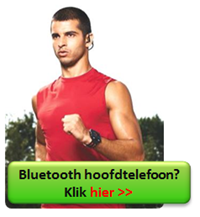 Voordelen bluetooth hoofdtelefoonGeen draadje in je nekDraad kan niet in de war rakenNiet rommelen met het draadje bij het installeren van je hoofdtelefoon (maar gewoon omdoen en gaan!)Nadeel: gewicht is wat meer dan normaal (35 gram is niet heel veel maar toch)Dus hardlopen met een hoofdtelefoon kan ook zonder draadje en dat is makkelijk. Gelukkig zijn ze een stuk goedkoper geworden de laatste tijd.